
 CREATED BY GUERILLA REALTY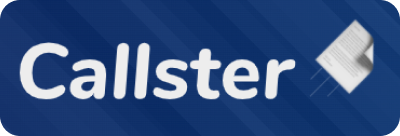 FSBO Master Second Followup 
Setting the StageTo be used in conjunction with the FSBO Master First Call Script.The ScriptAbout the AuthorMore scripts at callster.io »Author:Scenario:Impact:Jason MorrisFSBO Followup CallunknownME:Hey this is [Name] with [Company] and I was on the MLS this morning looking at homes in and around your neighborhood, is yours a 3br?(Confirm the stuff you talked about) (Then Confirm the price) (Then try to set an appointment)I know this week has been a little crazy for you, I know you have to get this place sold, so you can ________. I would like to go ahead and meet you this weekend. Would Saturday morning or Sunday afternoon work for you? 
Jason Morris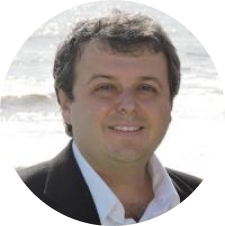 Jason Morris is one of the top agents in South Carolina and has become a personal coach to hundreds, training them to become a master at taking listings through contacting FSBO and Expired leads. Not only does he share scripts and in-depth training on techniques he uses daily, he gives the invaluable behind-the-scenes look at WHY it all works.You can find him and more of his training at http://jasonmorrisgroup.com